                                                                                                                                                                                   Հավելված N 7												   	    	   ՀՀ  կառավարության 2019 թվականի 						   						   	              սեպտեմբերի 12-ի N 1256-Ն որոշման«ՀԱՅԱՍՏԱՆԻ ՀԱՆՐԱՊԵՏՈՒԹՅԱՆ 2019 ԹՎԱԿԱՆԻ ՊԵՏԱԿԱՆ ԲՅՈՒՋԵԻ ՄԱՍԻՆ» ՀԱՅԱՍՏԱՆԻ ՀԱՆՐԱՊԵՏՈՒԹՅԱՆ ՕՐԵՆՔԻ N 1 ՀԱՎԵԼՎԱԾԻ N 5 ԱՂՅՈՒՍԱԿՈՒՄ ԵՎ ՀԱՅԱՍՏԱՆԻ ՀԱՆՐԱՊԵՏՈՒԹՅԱՆ ԿԱՌԱՎԱՐՈՒԹՅԱՆ 2018 ԹՎԱԿԱՆԻ ԴԵԿՏԵՄԲԵՐԻ 27-Ի N 1515–Ն ՈՐՈՇՄԱՆ N 5 ՀԱՎԵԼՎԱԾԻ N 4 ԱՂՅՈՒՍԱԿՈՒՄ ԿԱՏԱՐՎՈՂ ԼՐԱՑՈՒՄՆԵՐԸ ԵՎ ՓՈՓՈԽՈՒԹՅՈՒՆՆԵՐԸ                                                                                                                                                                                                                                   (հազ. դրամ)                   ՀԱՅԱՍՏԱՆԻ ՀԱՆՐԱՊԵՏՈՒԹՅԱՆ                      ՎԱՐՉԱՊԵՏԻ ԱՇԽԱՏԱԿԱԶՄԻ                                     ՂԵԿԱՎԱՐ                                                                                                                          Է. ԱՂԱՋԱՆՅԱՆԾրագրային դասիչըԾրագրային դասիչըԲյուջետային հատկացումների գլխավոր կարգադրիչների, ծրագրերի, միջոցառումների և միջոցառումները կատարող պետական մարմինների անվանումներըՑուցանիշների փոփոխությունը (ավելացումները նշված են դրական նշանով)Ցուցանիշների փոփոխությունը (ավելացումները նշված են դրական նշանով)Ցուցանիշների փոփոխությունը (ավելացումները նշված են դրական նշանով)Ցուցանիշների փոփոխությունը (ավելացումները նշված են դրական նշանով)Ցուցանիշների փոփոխությունը (ավելացումները նշված են դրական նշանով)Ցուցանիշների փոփոխությունը (ավելացումները նշված են դրական նշանով)Ծրագրային դասիչըԾրագրային դասիչըԲյուջետային հատկացումների գլխավոր կարգադրիչների, ծրագրերի, միջոցառումների և միջոցառումները կատարող պետական մարմինների անվանումներըինն ամիսինն ամիսինն ամիստարիտարիտարիծրագիրըմիջոցառումըԲյուջետային հատկացումների գլխավոր կարգադրիչների, ծրագրերի, միջոցառումների և միջոցառումները կատարող պետական մարմինների անվանումներըԸնդամենըԴրամաշնորհային միջոցներՀամաֆինանսավորումԸնդամենըԴրամաշնորհային միջոցներՀամաֆինանսավորումԸնդամենը՝501 056.25501 056.25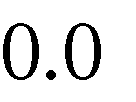 501 056.25501 056.25այդ թվում`Ընթացիկ ծախսեր501 056.25501 056.25501 056.25501 056.25ՀՀ ԿԳՄՍՆ գիտության կոմիտե501 056.25501 056.25501 056.25501 056.25այդ թվում`9023«Հորիզոն-2020. հետազոտությունների և նորարարության շրջանակային ծրագիր (2014-2020)»  դրամաշնորհային ծրագիր501 056.25501 056.25501 056.25501 056.2511001«Հորիզոն-2020. հետազոտությունների և նորարարության շրջանակային ծրագիր (2014-2020)»  դրամաշնորհային ծրագրի ներդրում501 056.25501 056.25501 056.25501 056.25այդ թվում` ըստ կատարողիՀՀ ԿԳՄՍՆ գիտության կոմիտե501 056.25501 056.25501 056.25501 056.25այդ թվում` բյուջետային ծախսերի տնտեսագիտական դասակարգման հոդվածներԸնթացիկ դրամաշնորհներ միջազգային կազմակերպություններին501 056.25501 056.25501 056.25501 056.25